 OŚRODEK INTERWENCJI KRYZYSOWEJ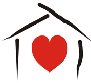 ul. Żwirki i Wigury 2, 22-600 Tomaszów Lub., tel./ fax 84 663 42 98oik.tomaszow@interia.pl; oik.powiat-tomaszowski.com.pl;Tomaszów Lubelski, 24.05.2019 r.ZJAWISKO PRZEMOCY W RODZINIE W ROKU 2018w praktyce zespołów interdyscyplinarnych z powiatu tomaszowskiego 	Diagnoza dotycząca rozmiarów zjawiska przemocy w rodzinie na obszarze powiatu tomaszowskiego w roku 2018 opracowana została w oparciu o informacje pochodzące 
z ankiet rozesłanych do Zespołów Interdyscyplinarnych ds. Przeciwdziałania Przemocy
w Rodzinie działających w gminach na terenie powiatu tomaszowskiego tj.: - Zespołu Interdyscyplinarnego ds. Przeciwdziałania Przemocy w Rodzinie w mieście Tomaszów Lub.,- Zespołu Interdyscyplinarnego ds. Przeciwdziałania Przemocy w Rodzinie w gminie
Tomaszów Lub.,- Zespołu Interdyscyplinarnego ds. Przeciwdziałania Przemocy w Rodzinie w Tyszowcach, - Zespołu Interdyscyplinarnego ds. Przeciwdziałania Przemocy w Rodzinie w Łaszczowie,- Zespołu Interdyscyplinarnego ds. Przeciwdziałania Przemocy w Rodzinie w Lubyczy Królewskiej, - Zespołu Interdyscyplinarnego ds. Przeciwdziałania Przemocy w Rodzinie w Jarczowie, - Zespołu Interdyscyplinarnego ds. Przeciwdziałania Przemocy w Rodzinie w Ulhówku, - Zespołu Interdyscyplinarnego ds. Przeciwdziałania Przemocy w Rodzinie w Tarnawatce, - Zespołu Interdyscyplinarnego ds. Przeciwdziałania Przemocy w Rodzinie w Suścu, - Zespołu Interdyscyplinarnego ds. Przeciwdziałania Przemocy w Rodzinie w Krynicach, - Zespołu Interdyscyplinarnego ds. Przeciwdziałania Przemocy w Rodzinie w Telatynie, - Zespołu Interdyscyplinarnego ds. Przeciwdziałania Przemocy w Rodzinie w Rachaniach, - Zespołu Interdyscyplinarnego ds. Przeciwdziałania Przemocy w Rodzinie w Bełżcu,łącznie 13 Zespołów Interdyscyplinarnych ds. Przeciwdziałania Przemocy w Rodzinie 
(w dalszym opracowaniu określane jako ZI). 	Analiza uzyskanych ankiet pozwala stwierdzić obecność problemu przemocy domowej na terenie wszystkich gmin powiatu tomaszowskiego. Każdy z ZI podejmował reakcję na przypadki przemocy. 	Porównanie aktualnie uzyskanych informacji wobec danych z poprzedniego roku, wykazuje stale tendencję wzrostową w zakresie liczby rodzin objętych pomocą ZI. W 2018 roku w zainteresowaniu zespołów pozostawało 329 rodzin, zaś – dla porównania – w roku 2017- 275 rodzin, w roku 2016 –  239 rodzin, w 2015 – 246 rodzin, w 2014 –123 rodziny. Wykres Nr 1. Liczba rodzin objętych pomocą Zespołów Interdyscyplinarnych ds. przeciwdziałania przemocy w rodzinie w powiecie tomaszowskim w latach 2014- 2018Tab. 1. Liczbowy i procentowy wzrost/spadek zarejestrowanych przypadków przemocy 
w gminach (porównanie rok do roku)Wykres Nr 2. Liczba rodzin objętych pomocą ZI w gminach powiatu tomaszowskiego w 2018 rokuW 2018 roku zakończono łącznie 237 procedur  Niebieskie Karty, w tym z powodu:- Ustania przemocy w rodzinie i uzasadnionego przypuszczenia o zaprzestaniu dalszego stosowania przemocy w rodzinie oraz po zrealizowaniu  indywidualnego planu pomocy – 147 przypadków (tj. 62 % zakończonych postępowań),- Rozstrzygnięcia o braku zasadności podejmowania działań – 90 przypadków (tj. 38 % zakończonych postępowań).Nadal główną formą przemocy odnotowywaną przez wszystkie Zespoły Interdyscyplinarne była przemoc psychiczna (izolacja, wyśmiewanie, ośmieszanie, groźby, kontrolowanie, ograniczanie kontaktów, krytykowanie, poniżanie, demoralizacja, ciągłe niepokojenie), która dotyczyła aż 279 rodzin objętych pomocą ZI.	Problemem dotykającym 144 rodziny objęte pomocą ZI na terenie powiatu tomaszowskiego w roku 2018 była przemoc fizyczna, do której zaliczamy popychanie, uderzanie, wykręcanie rąk, duszenie, kopanie, spoliczkowanie i inne. W 29 przypadkach doszło do uszkodzeń ciała (zasinienia, zadrapania, krwawienia, oparzenia, inne). Stwierdzono również 88 przypadków stosowania innych form przemocy – w tym przemocy ekonomicznej (niszczenie/ uszkodzenie mienia, zabór/ przywłaszczenie mienia), gróźb karalnych
i znieważania oraz demoralizacji (zmuszanie do picia alkoholu, zmuszanie do zażywania środków odurzających lub substancji psychotropowych oraz niezleconych przez lekarzy leków). W 5 przypadkach można mówić o przemocy seksualnej w postaci zmuszania
do obcowania płciowego i innych czynności seksualnych.Wykres Nr 3. Przejawy przemocy domowej	Analiza ankiet wykazała, że w zdecydowanej większości, to kobiety doznają przemocy domowej. Aż 298 kobiet doświadczało różnych form przemocy we wszystkich  przypadkach rodzin objętych opieką ZI, co stanowi blisko 72% wszystkich ofiar przemocy. Liczną grupę potencjalnych pokrzywdzonych stanowią dzieci – 83 przypadki, tj. 20% spośród wszystkich ofiar. Należy zwrócić uwagę na fakt, iż jest ich dwukrotnie więcej niż w roku wcześniejszym. Do osób, wśród których istnieje podejrzenie o doświadczanie przemocy, zaliczyć należy również mężczyzn – 33 zarejestrowane przypadki, tj. około 8%.  Wykres Nr 4. Osoby podejrzewane o doświadczanie przemocyWszystkie zespoły wykazały, że to mężczyźni najczęściej dopuszczają się stosowania przemocy w rodzinie. Spośród rodzin objętych wsparciem przez zespoły interdyscyplinarne aż 93% to przypadki, gdzie osoby płci męskiej są podejrzane o stosowanie przemocy. Udział kobiet w statystyce osób stosujących przemoc domową utrzymuje się na podobnym poziomie wobec zeszłorocznego badania tj. ok 6%. W zestawieniu jako podejrzane o stosowanie przemocy pojawiły się dzieci, tj. osoby do 18 roku życia, które – podobnie, jak w roku ubiegłym – stanowiły ok. 1% tej grupy. Podejrzenie takie zaistniało w ZI ds. przeciwdziałania w rodzinie w mieście Tomaszów Lubelski.Wykres Nr 5. Osoby podejrzewane o stosowanie przemocy domowejZespoły Interdyscyplinarne podejmowały liczne działania mające na celu udzielenie pomocy osobom doznającym przemocy domowej oraz powstrzymanie sprawców przed jej dalszym stosowaniem. Wśród tych działań najczęstsze – podobnie, jak w latach ubiegłych – było przedstawienie oferty Ośrodka Interwencji Kryzysowej w Tomaszowie Lubelskim.
220 rodzin (czyli 67% wszystkich rodzin pozostających w 2018 r. w zainteresowaniu ZI) zostało zapoznanych z pomocą, jaką mogą uzyskać w OIK w Tomaszowie Lubelskim. Trudno ocenić, ile z tych osób faktycznie skorzystało z pomocy OIK w wyniku przedstawionej informacji (nie wszystkie informują o okolicznościach zgłoszenia się do OIK), jednak wiadomo, iż 92 osoby w 2018 r. objęte zostały interwencją kryzysową z powodu przemocy w rodzinie.	106 rodzin zostało zapoznanych z ofertą Specjalistycznego Ośrodka Wsparcia 
w Tyszowcach. W 84 przypadkach stosowania przemocy domowej został zdiagnozowany problem alkoholowy, co stanowi 25% rodzin objętych procedurą Niebieskie Karty. Osoby stosujące przemoc, u których podejrzewano problem ryzykownego picia, były kierowane do gminnych komisji rozwiązywania problemów alkoholowych.	Kierowanie do udziału w programach korekcyjno – edukacyjnych dla osób stosujących przemoc w rodzinie dotyczyło 24 zarejestrowanych przypadków. Rzadziej podejmowane działania to: zawiadomienie o podejrzeniu popełnienia przestępstwa - 7 przypadków, złożenie wniosku o ograniczenie, zawieszenie bądź pozbawienie władzy rodzicielskiej – 1 przypadek, złożenie wniosku o wgląd w sytuację rodziny - 4 przypadki, przydzielanie asystenta rodziny – 5 przypadków.	Proponowano bądź stosowano także formy pomocy oznaczone, jako „inne”. Wymieniano tu m.in.:poradnictwo psychologiczne, socjalne, prawneudostępnianie numeru telefonu NIEBIESKA LINIA, broszurek informacyjnych, ulotek, prowadzenie stron internetowych, rozwieszanie plakatów informacyjnych dotyczących przemocy w miejscach dostępności publicznej.W analizowanym okresie nie składano wniosków do prokuratury o skierowanie na przymusowe leczenie odwykowe.Wykres Nr 6. Działania podejmowane przez Zespoły Interdyscyplinarne wobec rodzin, w których zaistniało podejrzenie występowania przemocy domowej Analiza aktualnych wyników badań oraz porównanie ich do informacji uzyskanych na przestrzeni pięciu lat pozwala na wysunięcie pewnych wniosków:Wśród osób zgłaszanych jako sprawcy przemocy domowej zdecydowanie dominują mężczyźni. Udział nieletnich w stosowaniu przemocy można określić jako niski, nieco większy jest udział kobiet, zaś ich liczba stopniowo zwiększa się (w 2014 r. - 9 os., w 2015 - 13 os., w 2016 r. – 16 os., w 2017 r. - 22 os., w 2018 r. – 18 os.). Na przestrzeni lat wzrósł udział mężczyzn wśród ofiar przemocy, co być może ma związek ze wzrostem liczby kobiet wśród potencjalnych sprawców. Dominujący odsetek wśród osób doświadczających przemocy stanowią kobiety, przy czym na przestrzeni lat grupa ta staje się coraz liczniejsza, co dotyczy zarówno kobiet, mężczyzn, jak i dzieci.Największy niepokój budzi fakt, iż znacząco wzrosła liczba dzieci doznających przemocy w rodzinie, a jednocześnie tak niewiele złożono do Sądu wniosków o wgląd w sytuację rodzinną dziecka - złożono bowiem zaledwie 4 wnioski o wgląd w sytuację rodzinną dziecka.Od roku 2014 wzrosła liczba zarejestrowanych osób: podejrzewanych o stosowanie przemocy domowej oraz jej doświadczanie, co może świadczyć o coraz większej aktywności Zespołów Interdyscyplinarnych.Wykres Nr 7. Osoby podejrzewane o stosowanie przemocy domowej na przestrzeni lat 2014-2018. Wykres Nr 8. Osoby doświadczające przemocy domowej na przestrzeni lat 2014-2018. Opracowanie: Ludmiła Kudyba - starszy pracownik socjalny OIKMarlena Karwańska – stażysta psycholog OIK      Zatwierdziła:Anna Rechulicz
Kierownik 
Ośrodka Interwencji Kryzysowej
w Tomaszowie LubelskimWykaz wykresów:Wykres Nr 1. Liczba rodzin objętych pomocą Zespołów Interdyscyplinarnych ds. przeciwdziałania przemocy w rodzinie w powiecie tomaszowskim w latach 2014- 2018 (str. 2)Wykres Nr 2. Liczba rodzin objętych pomocą ZI w gminach powiatu tomaszowskiego (str. 3)Wykres Nr 3. Przejawy przemocy domowej (str. 4)Wykres Nr 4. Osoby podejrzewane o doświadczanie przemocy (str. 5)Wykres Nr 5. Osoby podejrzewane o stosowanie przemocy domowej (str. 5)Wykres Nr 6. Działania podejmowane przez Zespoły Interdyscyplinarne wobec rodzin, w których zaistniało podejrzenie występowania przemocy domowej (str. 7)Wykres Nr 7. Osoby podejrzewane o stosowanie przemocy domowej na przestrzeni lat 2014-2018 (str. 8)Wykres Nr 8. Osoby doświadczające przemocy domowej na przestrzeni lat 2014-2018 (str. 9)Wykaz tabel:Tab. 1. Liczbowy i procentowy wzrost/spadek zarejestrowanych przypadków przemocy w gminach (porównanie rok do roku) (str. 2)RokLiczbowy wzrost/spadek 
w stosunku do roku wcześniejszegoProcentowy wzrost/spadek 
w stosunku do roku wcześniejszego2015+123 rodziny100%2016-7 rodzin-3%2017+36 rodzin15%2018+54 rodziny20%